Formatting Images Puppies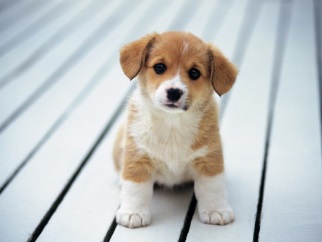 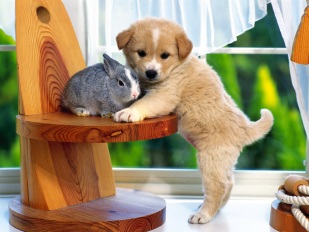 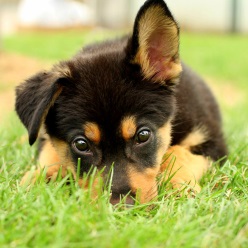 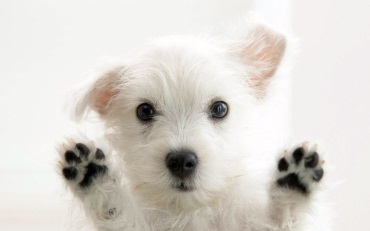 